Государственное учреждение образования «Залесский учебно-педагогический комплекс детский сад – средняя школа Вилейского района»ОПИСАНИЕ ОПЫТА ПЕДАГОГИЧЕСКОЙ ДЕЯТЕЛЬНОСТИ«Интерактивные формы и методы обучения как средство формирования творческой активности обучающихся на уроках музыки»Иванов КонстантинАлександрович,учитель музыкиОГЛАВЛЕНИЕ1. Информационный блок……………………………………………………… 32. Описание технологии опыта………………………………………………… 43. Заключение…………………………………………………………………… 114. Список использованной литературы ..……………………………………....135. Приложения 1. ИНФОРМАЦИОННЫЙ БЛОК1.1 Название темы опыта.Интерактивные формы и методы обучения как средство формирования творческой активности обучающихся на уроках.1.2.Актуальность опыта.Современная жизнь диктует необходимость развивать общую культуру учащихся, воспитывать активную инициативную творческую личность, развивая природные задатки, склонности и индивидуальность каждого ребёнка. Музыка – предмет особый. В нем переплетается множество линий образовательного процесса. Основными задачами предмета «Музыка» является приобщение учащихся к духовным ценностям, формирование личности с творческим мышлением, усвоение обучающимися ценностей музыкальной культуры, воспитание эстетического отношения к действительности. Я уверен, что эстетическое воспитание должно быть неразрывно связано с нравственным. В связи с этим считаю, что задачи эстетического и нравственного воспитания особенно актуальны сейчас, в наше время. И в выполнении этих задач мне, как учителю эстетического цикла, отводится особая роль.Содержание музыкального образования должно быть ориентировано на обеспечение самоопределения личности, создание условий для самореализации.  По своей удивительной способности вызывать в человеке творческую активность, музыка занимает ведущее место среди других преподаваемых предметов. Комплексный подход к воспитанию творческой личности охватывает широкий круг вопросов, относящихся к проблемам эстетического и нравственного воспитания. Ценность творчества заключается не только в результативной стороне, но и в самом процессе творчества. Все это в полноймере относится к урокам музыки, которые способствуют развитию творческой активности учащихся. 1.3. Цель опыта.Развитие познавательной и творческой активности обучающихся во всех видах музыкальной деятельности посредством использования интерактивных форм и методов обучения на уроках «Музыки».1.4. Задачи опыта.Изучить особенности, возможности, методику работы с интерактивными методами обучения;Разработать планы-конспекты уроков, дидактические игры с применением интерактивных форм и методов обучения;Воспитывать интерес ребенка к ценностям мировой музыкальной культуры;Стимулировать активную поисковую творческую деятельность;Обучать навыкам успешного общения (умению слушать и слышать друг друга, выстраивать диалог);Развивать творческое воображение обучающихся.2. ОПИСАНИЕ ТЕХНОЛОГИИ ОПЫТА2.1. Ведущая идея опыта.Я работаю в учреждении образования десять лет. В последнее время замечаю, что интересы учащихся обращены к мобильным телефонам, компьютерам и планшетам. Они стали меньше читать, реже бывать в музеях и театрах, на выставках и концертах, затрудняются высказать свои впечатления от восприятия музыкального и художественного искусства. У них невысокая познавательная и творческая активность.Я не раз задавал себе вопросы: что может вызвать у ребят желание учиться? Какими хочу видеть своих учащихся в будущем? К чему их готовлю?  Основная цель моих уроков – ставить перед ребятами проблемы, которые были бы им интересны, и искать пути их решения, учить их творчески мыслить, видеть своё развитие и получать от этого удовольствие, преодолевать трудности обучения и ощущать веру в себя и своё будущее. Не позволяю учащимся поддаваться унынию, отчаиваться, падать духом. Для этого как можно чаще создаю ситуацию успеха. Никогда не сравниваю учащихся между собой. Ведь у всех разные способности. Формирование у детей понимания, что каждый человек уникален и имеет право быть непохожим на других, т. е. формирование толерантности, - еще один важный воспитательный момент на уроке. Я убежден, что задача педагога не только передать знания по своему предмету, но и воспитать интеллигентного, образованного, самодостаточного, духовно и культурно развитого человека. Ценность урока вижу в том, что он позволяет не только обучать, но и учиться самому. Совместное творчество – вот что такое современный урок для меня.  Одним из основных требований к уроку музыки является использование всех возможностей содержания и методов обучения для построения учебного процесса как важного условия развития познавательной активности учащихся, их творческих способностей, интереса к учению.Ведущая педагогическая идея моего опыта: создание условий для развития творческой личности учащихся. В своей педагогической деятельности стремлюсь учить учащихся самих организовывать свою работу, определять тему, ставить перед собой цели, планировать свою деятельность, анализировать, видеть проблемы и искать пути их решения.  2.2. Описание сути опыта.2.2.1. Научная основа опыта.В своей работе опираюсь на научные достижения и опыт знаменитых педагогов, музыковедов, психологов. Готовясь к своим урокам, изучаю технологии:- гуманно-личностного образования Ш.А. Амонашвили; - интенсивного развивающего обучения Л.В. Занкова;- проблемного обучения А.М. Матюшкина.Обращаюсь к трудам Д.Б. Кабалевского, А.Р. Гуляевой, Т.Н. Завадской. Эти педагоги акцентируют внимание на значимости уроков музыки как источника для сотворчества учащихся и учителя.2.2.2. Новизна опыта.Повышать познавательную и творческую активность учащихся можно, применяя различные формы, методы и приёмы. В своём опыте я использовал методы интерактивного обучения.Новизна опыта заключается в изменении подходов к содержанию, формам, методам обучения, и роли учителя-предметника; в развитии умения учителя управлять познавательной и творческой деятельностью учащихся, используя для этого различные средства обучения и стимулирования.2.2.3. Система педагогического опыта.В последнее время широкое распространение получили технологии интерактивного обучения, которые стали приоритетными для меня в настоящее время и лежат в основе моей работы с учащимися. Применяя их, каждый раз убеждаюсь в том, что они помогают увидеть и раскрыть потенциал каждого ребёнка, дают возможность повысить его познавательную активность. Интерактивное обучение на уроках музыки отчасти решает одну существенную проблему сегодняшнего времени – загруженности учащихся. Поток информации, техногенные коммуникации, компьютеризация оказывают огромное влияние на детей. На своих уроках стараюсь помочь справиться с этой проблемой учащимся. Речь идет о релаксации, снятии нервной нагрузки, переключении внимания, смене форм деятельности и настоящего живого общения между учащимися. Уверен, для того чтобы поднять значимость предмета «Музыка», вызвать интерес у детей к искусству, необходимо искать новые методические подходы к преподаванию предмета в условиях стремительного развития современной молодежи.Система творческого взаимодействия на уроках требует от меня высокого педагогического мастерства, поэтому нахожусь в постоянном поиске новых идей. Немаловажную роль отвожу самообразованию: совершенствую методику преподавания, расширяю кругозор, улучшаю художественный и музыкальный вкус, изучаю современные и классические направления в музыке. Когда задумался над выбором темы по самообразованию, поставил перед собой вопросы: «Какие действенные методы использовать в работе, чтобы повысить творческую активность детей? Как сделать предмет «Музыка» интересным для учащихся?  Как создать максимально благоприятные условия для личностного развития учащихся средствами музыки»?Изучив научно-методическую литературу (труды Л.С. Выготского, Д.Б. Кабалевского, Н.А. Ветлугиной, Ш.А. Амонашвили, А.Р. Гуляевой), пришел к выводу, что одним из главных способов личностно-ориентированного развития учащихся является применение интерактивных форм и методов обучения на уроках.Тема по самообразованию - «Интерактивные формы и методы обучения как средство формирования творческой активности на уроках музыки».Считаю данную тему актуальной, поскольку основной целью воспитания является формирование разносторонне развитой, нравственно зрелой, творческой личности обучающегося (cтатья 18 Кодекса Республики Беларусь об образовании).«Интерактивный» (от английского inter - взаимный, act -действовать) -это обучение, погруженное в общение. Сохраняет конечную цель и основное содержание предмета, но видоизменяет формы и приемы ведения урока.Интерактивное обучение предполагает отличную от привычной логику образовательного процесса: не от теории к практике, а от формирования нового опыта к его теоретическому осмыслению через применение. Опыт и знания участников образовательного процесса служат источником их взаимообучения и взаимообогащения. Ученики берут на себя часть обучающих функций учителя, что повышает их мотивацию и способствует большей продуктивности обучения [1].Приоритетную роль при использовании интерактивных методов и форм обучения отвожу взаимодействию, развитию навыков общения личности, учебно-педагогическому сотрудничеству между участниками образовательного процесса. Считаю важным, чтобы учащиеся не были пассивными, а с удовольствием участвовали в дискуссиях, находили аргументы, самостоятельно распределяли и играли разнообразные роли. Интерактивные методики развивают природные способности, способствуют самопознанию и самосовершенствованию, активизируют процесс усвоения знаний, учат общению. Для проверки знаний учащихся часто применяю метод «Снежный ком», который развивает память и воспроизведение ранее изученной информации. Учащиеся по очереди называют термины по теме, причем первый участник называет свой термин, второй повторяет предыдущий термин и называет свой и т.д. Можно в данном методе использовать и определения некоторых терминов [3].В результате организации интерактивного обучения на уроках наблюдаю доверительные отношения между участниками. У них появляется мотивация деятельности, расширяются ассоциативные связи, что позволяет включать в учебный процесс факты из жизни, яркие примеры и образы. Ни к какой другой деятельности ребёнок не проявляет столько интереса, сколько к игровой. Игра – путь к познанию ребёнком самого себя. В игре формируется творческое воображение, развивается фантазия, повышается внимание учащихся, активизируется память, мышление, сообразительность. Дети учатся понимать друг друга, вести диалог, отстаивать свое мнение, сострадать и радоваться. Преимуществом использования игровых приёмов является то, что в игре все равны. Она посильна каждому ученику, даже тому, который не имеет достаточно прочных знаний, умений и навыков. Чувство равенства, атмосфера увлечённости и радости, ощущение посильности заданий – всё это даёт возможность младшему школьнику преодолеть стеснительность. Снижается боязнь ошибок, повышается познавательная активность. Учебный материал усваивается непроизвольно, а вместе с тем возникает чувство удовлетворения. Являясь и развлечением, и отдыхом, и формой обучения, игра способна перерасти в творчество, модель человеческих отношений [2].В обучении учащихся применяю игры с заранее очерченным ходом игровых действий и чётко выраженным «обучающим» началом, связанным с передачей и применением знаний.  В начальной школе дидактические игры принимают форму игровых приёмов обучения, игровых моментов урока и могут применяться на всех этапах урока. Провожу оценку действий участников игры, анализ причин успехов и неудач, возникших трудностей, отношений участников в процессе игры, учу игроков умению достойно проигрывать и достойно выигрывать.При проведении игры стараюсь быть её активным участником, а не сторонним наблюдателем. Часто применяю творческие задания, которые, прежде всего, обращены на создание собственного (авторского) продукта учащимися в различных видах музыкальной деятельности. Разрабатываю для детей дидактические игры (приложение 1).Особую роль отвожу методу «музыкальный театр», который направлен на постижение целостного музыкального содержания. Средства – звук, жест, танец, слово, литературный сюжет, стихи. Особенностью является то, что определяемые мною средств должны быть реализованы в синтезе, например, звук + жест. Этот метод помогает ребенку сделать музыку зримой, осязаемой, что очень важно на начальном этапе взаимодействия с музыкальным искусством, когда дети еще не могут говорить о музыке.На уроках использую метод «пластическое интонирование», который направлен на освоение способов «активного слушания». Особенностью данного метода является целостное восприятие музыки через моторику своего тела. Он связан с именами таких педагогов, как Д.Б. Кабалевский, Т. Вендерова, В. Коэн. Пластическое интонирование – познание музыки через жест, движение, превращение процесса восприятия музыки из пассивной формы работы (слушание) в активную. Мои учащиеся с большим удовольствием воплощают музыкальные образы в художественные, создают иллюстрации к музыкальным произведениям: "Три подружки" Д. Кабалевского, "Кот в сапогах и белая кошечка" П.И. Чайковского, "Утро" Э. Грига, "Лесной царь" Ф. Шуберта, "Як пагнала бабуленька","Запражыце сiвых коней", "Саўка ды Грышка" - белорусские народные песни. Этот прием позволяет детям через цвет отобразить настроение, образ музыки. При этом акцентирую внимание учащихся на выборе цвета, который в рисунке имеет большое выразительное значение: светлые тона часто соответствуют светлому, нежному, спокойному настроению музыки; темные – тревожному, таинственному, яркие сочные краски – веселому, радостному.Ученики активно участвуют в ролевых играх, мини-спектаклях, им нравятся роли ведущего и участника на уроке-викторине, уроке-путешествии, уроке-сказке. Младшие школьники раскрепощаются – становятся более смелыми в своих суждениях, поступках, стараются быть замеченными, проявляют инициативу, раскрывают своё «я». Всё это способствует выработке у них желания учиться.Разрабатываю планы-конспекты уроков музыки с использованием интерактивных форм и методов обучения (приложение 2).Своим опытом делюсь с коллегами на заседаниях постоянно действующего семинара «Совершенствование современного урока», при проведении фестиваля открытых уроков, а также на районном методическом объединении учителей музыки при проведении открытого урока «Инструменты симфонического оркестра» (приложение 3).2.3. Результативность и эффективность опыта.Для диагностики уровня развития познавательного интереса и творческой активности учащихся на уроках музыки я провел анкетирование обучающихся в сентябре 2015 года (первый этап) и в декабре 2016 года (второй этап). В анкетировании участвовали 20 учащихся начальных классов (приложение 4).Анализ результатов диагностики на первом этапе показал, что уровень проявления у детей познавательного интереса и творческой активности соответствует среднему (45%) и низкому (35%). Учащихся с высоким уровнем – всего 20% (приложение 5, рис.1).Системное использование на учебных занятиях интерактивных форм и методов обучения дало положительные результаты. Высокий уровень познавательного интереса и творческой активности на втором этапе продемонстрировали 55% учащихся, средний – 45%, низкий уровень отсутствовал (приложение 5, рис.2).3.ЗАКЛЮЧЕНИЕНа основании проделанной мною работы можно утверждать, что используемые на уроке интерактивные формы и методы формируют творческую активность учащихся, способствуют активизации их познавательной деятельности, самостоятельному осмыслению музыкального материала, помогают решать задачи эстетического и нравственного воспитания.Уроки с применением интерактивных технологий позволили мне по-новому взглянуть на учащихся, заметить их индивидуальные особенности. Эффективность урока возросла. Пассивные ученики стали отличаться творческой активностью и самостоятельностью.Работа по данной теме была плодотворной, принесла много положительных результатов. Интерактивные методы обучения сделали процесс обучения для учащихся более интересным. Ребята с удовольствием принимают участие в школьной жизни: реализуют свои способности не только на уроках музыки, но и во внеклассных мероприятиях, участвуют в районных конкурсах. Учащиеся используют некоторые приемы и игровые моменты, взятые из уроков музыки, на классных часах. Я понял, что урок с применением интерактивных форм и методов обучения – это качественно новый тип урока, на котором учитель согласует методику изучения нового материала с методикой применения новых форм и методов, соблюдая преемственность по отношению к традиционному уроку.Надеюсь, что представленный опыт работы будет интересен моим коллегам, учителям музыки, а кто-то внесет в него свои приемы и методы. Список использованной литературы1.  Амбросова, Е.П.,Быстрякова, Н.В. Методы интерактивного обучения: практическое руководство. – Светлая роща: ИППК МЧС Респ.Беларусь, 2013 г. – 53 с.2.    Островская, О.В. Использование игровых приёмов на учебных занятиях как средство повышения познавательной активности младших школьников. – Приложение к журналу «Пачатковае навучанне», №2, 2013 г. – 54 с.3.	Панфилова, А.П. Игротехнический менеджмент. Интерактивные технологии для обучения и организационного развития персон. – М.: Знание, 2003. – 535 с.4.	Бухвалов, В.А. Развитие учащихся в процессе творчества и сотрудничества. – М.: Центр «Педагогический поиск», 2000. – 144с.Приложение 11. "Цветик-семицветик" (дидактическая игра на развитие памяти и музыкального слуха).Цель: развитие музыкального слуха и музыкальной памяти детей. Игровой   материал: большой цветок, состоящий из семи лепестков разного цвета, которые вставляются в прорезь в середине цветка. На обратной стороне лепестка – рисунки к сюжетам произведений, с которыми дети знакомились в классе.«Клоуны»   Д.Б. Кабалевский. «Болезнь  куклы»  П.И.Чайковский. «Шествие гномов»  Э.Григ. «Дед Мороз»   Р.Шуман  и  т.д. Ход игры.Дети сидят полукругом. Приходит садовник (учитель) и приносит детям необыкновенный цветок. Вызванный ребёнок вынимает из середины любой лепесток, поворачивает его и отгадывает, к какому произведению относится данная иллюстрация. Если произведение отгадано правильно, то ребёнок должен назвать и имя композитора. Учитель исполняет произведение или включает запись. Все дети активно участвуют в определении характера, темпа и жанра произведения.2."Образные эстафеты" (дидактическая иградля обогащения словарного запаса и развития воображения).Предлагаю классу поочередно(как будто передавая эстафетную палочку) подобрать синонимы для раскрытия звучащего образа.Веселая - радостная, счастливая, бодрая, резвая, смешная, игривая, скачущая, солнечная, задорная, озорная, шутливая, бойкая.Грустная - печальная, невеселая, жалобная, задумчивая, скорбная, хмурая, обиженная, просящая.Нежная - ласковая, плавная, осторожная, задушевная, мечтательная, светлая, прозрачная, спокойная, добрая, приветливая, неторопливая, мягкая, плавная, напевная, протяжная.Сильная - четкая, решительная, торжественная, праздничная, бодрая, важная, гордая, победная, мужественная, бесстрашная, отважная, грозная, военная, солдатская, суровая, строгая, уверенная, храбрая, смелая.Страшная - злая, грубая, настороженная, опасливая, пугливая, сердитая, недовольная, темная.Взволнованная - тревожная, беспокойная, таинственная, сказочная, торопливая, стремительная, волшебная.Отрывистая - легкая, острая, шутливая, колючая.Приложение 2План-конспект урока музыкиКласс: 2 (второй).Четверть: II (вторая).Тема полугодия: «Средства музыкальной выразительности»Тема урока: «Сила звука (динамические оттенки)».Тип урока: урок углубления в тему «Сила звука (динамические оттенки)», урок совершенствования знаний, умений и навыков.Цель: формирование представления о динамике.Задачи: 1) закрепить понятия «динамика» и «динамические оттенки»; учиться выявлению выразительных и изобразительных возможностей динамики в музыке; 2) формировать умения наблюдать за изменением динамики и применять динамические оттенки в собственной художественной деятельности; 3) воспитывать интерес к творчеству Э.Грига, потребность в общении с музыкой. Музыкальный материал: попевки «Звонок», «Мы – мальчики», запись с произведениями Эдварда Грига: «Утро», «В пещере горного короля» (из музыки к драме Г. Ибсена), карточки с динамическими оттенками.Оборудование: мультимедийная установка, диск с мультимедийной презентацией, фортепиано.Литература: Бракало, Н.И. Музыка: учебное пособие для 2-го кл. учреждений общ.сред. образования с белор. языком обучения: для работы в классе/ Н.И. Бракало, А.Б, Коженевская, В.А. Мистюк.Галкина, С.Д. Пусть песни леса не смолкают: В 2 ч. Ч.2. Нотное приложение: пособие для педагогов / С.Д. Галкина. – Мозырь: ООО ИД «Белый ветер», 2008. – 51 с. – (Серия «Воспитываем гражданина»).Ход урокаОрганизационный момент. Вход под музыку (Слайд № 1) Музыкальное приветствие (музыкальное сопровождение учителем).Попевка «Звонок»:Динь-динь-динь, вот звонок.Он зовет нас на урок.Слайд № 2Актуализация опорных знаний. Повторение понятия динамика и динамические оттенки.1. Разгадывание кроссворда «Динамика» (Учащиеся делятся на две группы с помощь приема «Протяни руку другу»: учитель выбирает двух учащихся, которые, передвигаясь по классу, протягивают руку тому, кого хотят видеть в своей команде, в свою очередь выбранные ими игроки протягивают руку следующим ребятам и т.д.Таким образом, получаются две цепочки игроков, которые и образуют две команды).Вопросы:1. Согласие, порядок между звуками. (Лад)2. Главная песня страны. (Гимн)3. Знаки, при помощи которых записывается мелодия. (Ноты)4. Музыкальное сопровождение мелодии. ( Аккомпанемент.)5. Скорость движения звуков. (Темп)6. Чередование длительностей нот. (Ритм)7. Музыкальный «алфавит», состоящий из 7 нот. (Звукоряд)8. Знак молчания в музыке. (Пауза)Слайд № 3- Какое слово у нас получилось? (Динамика.)- А что такое динамика? (Динамика – это сила звука.)- На сколько групп мы можем разделить динамические оттенки? (На две.Первая – громкие, вторая – тихие.)2. Проведение игры «Цветик-семицветик» (Учитель приносит детям цветок, один учащийся вынимает из середины любой лепесток, переворачивает его, подходит к доске и пишетдинамический оттенок, затем, выступая в роли учителя, вызывает кого-нибудь из класса, чтобы ответить, как он называется, и что обозначает этот знак.Так происходит до тех пор, пока не закончатся лепестки).f (форте) –громко,p(пиано) – тихо,  ff(фортиссимо) – очень громко, mp(меццо пиано) – умеренно тихо, pp (пианиссимо) – очень тихо,mf(меццо форте) – умеренно громко.Слайд № 4III. Слушание музыки.- Композиторы часто используют изменения силы звука в музыкальном произведении, что позволяет отражать, передавать самые тонкие оттенки в картинах природы и чувствах человека. - Сейчас мы прослушаем произведения норвежского композитора Эдварда Грига. (Портрет)Слайд № 51. «Утро» (из музыки к драме Г. Ибсена «Пер Гюнт»).Вопросы перед прослушиванием:- Что мы можем видеть ранним утром? (Восход солнца.)- Что вы делаете по утрам? (Просыпаемся, готовимся к школе.)- Как вы думаете, какая динамика будет в произведении? (Тихая, спокойная.) А будет ли меняться темп – скорость движения музыки? (Будет постепенно увеличиваться, так, словно природа просыпается.)- Давайте прослушаем пьесу и проверим наши предположения. Во время прослушивания используйте карточки с динамическими оттенками fиp.Слайд № 62. «В пещере горного короля» (из музыки к драме Г. Ибсена «Пер Гюнт»)- Путешествуя в поисках счастья, Пер Гюнт попадает в подземное царство, где господствует горный король. Постепенно пещера наполняется сказочными существами. Во время прослушивания используйте карточки с динамическими оттенками fиp.Слайд № 7- Как изменилась динамика в произведении?- Изменился ли темп? (Стал быстрее.) Какую роль в развитии музыки он играет? - Отличается ли музыка прослушанных произведений характером и звуковедением, если да, то как?IV. Чтение стихотворения «Ленивый кот»- Выразительно прочитайте стихотворение, заменяя знак динамического оттенка словами (чтение цепочкой).Ленивый котЖил кот Василий. Ленивый был кот!Острые зубы и толстый живот.(рp)всегда он ходил.(f),настойчиво кушать просил.Да (mf) на печке храпел…Вот вам и всё, что он делать умел.Мыши рвышли из  норки.(f)хрустя, съели хлебные корки.Потом, (mp)смеясь над котом,Они ему хвост завязали бантом.Слайд № 8Дыхательные упражнения.У. Очень глубоко и быстро взять дыхание через нос (в нижние рёбра). Следить за тем, чтобы при этом не поднимались плечи. Резко, активно выдохнуть через рот.У. Активный выдох. Нужно разогреть мышцы, чередуя быстрые вдохи-выдохи открытым ртом.V. Распевание.Исполнение попевок «Мы – девочки», «Мы – мальчики». Слайд № 9VI. Исполнение песни«Игра в слова» (с. 47) (Муз. Д. Кабалевского, сл. А. Барто)Слайд № 10VII. Разучивание песни «Дождь»: (f)То погромче , (p)то потише(f)Барабанит дождь по крыше.(p)Нам давно уж надоело,А ему какое дело?(f) Знай, стучит себе по крыше.То погромче, (p)то потише.Слайд № 11Исполнение с динамическими оттенками.V.Игра «Динамические оттенки»Учащиеся делятся на две команды и получают задание  распределить динамические оттенки на доске в определенном порядке: 1команда - от самого тихого к самому громкому динамическому оттенку; 2 команда – от самого громкого к самому тихому. Побеждает команда, быстрее справившаяся  с заданием.VI. Подведение итогов.Обобщающая беседа.- Над какой темой мы сегодня работали? (Сила звука, динамические оттенки.)- Чем в музыке называется сила звука? (Динамикой.)- Назовите имя и фамилию композитора, произведения которого мы сегодня слушали. (Эдвард Григ.)- Какие произведения этого композитора мы слушали? («Утро», «В пещере горного короля».)- Расшифруйте название музыкального инструмента fp(Фортепиано.)- Назовите самый громкий динамический оттенок? (Фортиссимо.)- Назовите самый тихий динамический оттенок?(Пианиссимо.)2. Рефлексия.- Ребята, я хочу узнать, понравился ли вам сегодняшний урок. Если на уроке вам было интересно и всё понятно, то хлопайте в ладоши, а если урок показался вам скучным и однообразным – топайте ногами.          В заключении давайте исполним попевку «Звонок»:Динь-динь-динь, вот звонок.Он окончил наш урок. Слайд № 12-  Спасибо за внимание!Слайд № 13Приложение 3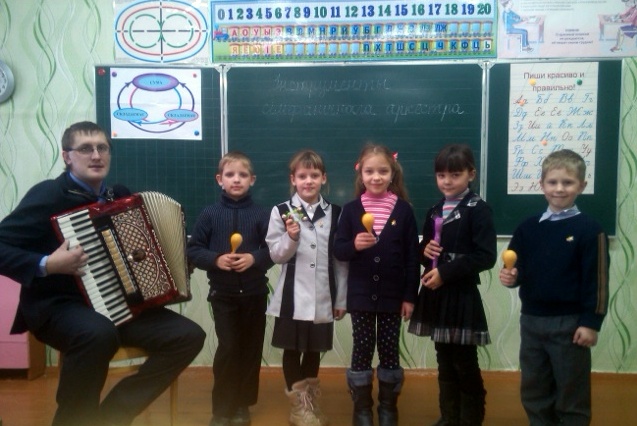 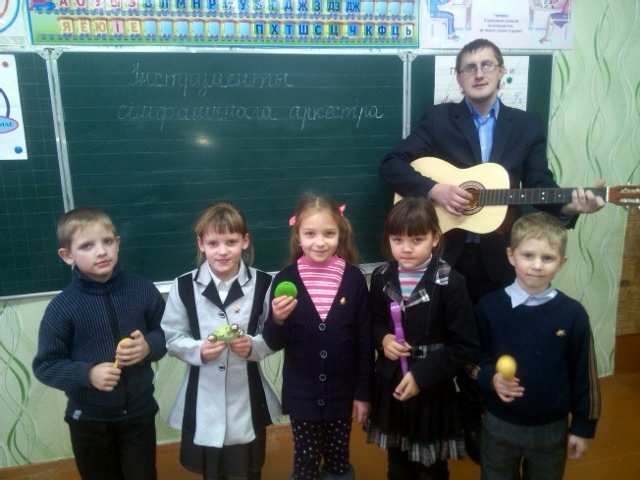 Приложение 4Определение уровня познавательного интереса и творческой активности учащихся(анкетирование)1. Если тебе задан вопрос на сообразительность, ты ...а) применишь все усилия и сам найдешь ответ;б) по возможности попробуешь сам найти ответ;в) воспользуешься готовым ответам, которые дадут одноклассники.2. Читаешь ли ты дополнительную литературу о музыке?а) постоянно читаю;б) иногда читаю;в) никогда не читаю.3. Проявляешь ли ты интерес к музыкальным занятиям?а) всегда проявляю;б) иногда;в) никогда.4. Какие эмоции ты испытываешь при выполнении заданий, требующих применения фантазии?а)  положительные эмоции;б) равнодушие;в)  отрицательные эмоции.5. Нравится ли тебе узнавать что-то новое о композиторах и исполнителях?а) нравится;б) не знаю;в) нет.6. Можешь ли ты придумать свои движения под музыку?а) могу;б) сомневаюсь;в) нет.7. Нравится ли тебе слушать музыку и ритмично танцевать под неё?а) нравится;б) не знаю;в) нет.8. Как ты оцениваешь уровень своих вокальных данных?а) отлично;б) средне;в) плохо.9. Нравится ли тебе создавать рисунок к прослушанной музыке?а) нравится;б) не пробовал;в) нет.10. Нравится ли тебе, когда урок музыки проходит в игровой форме?а) нравится;б) не очень;в) нет.Варианты ответы с буквой "а" оцениваются в 5 баллов, "б" — 3 балла, "в"  — 0 баллов.Приложение 5рис.1рис.21Д2И3Н4А55М6И77К8А